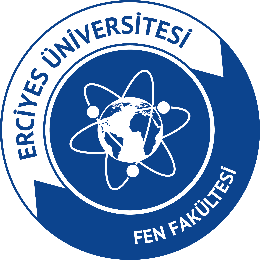 FEN FAKÜLTESİFEN FAKÜLTESİFEN FAKÜLTESİFEN FAKÜLTESİFEN FAKÜLTESİFEN FAKÜLTESİSÜREÇ FORMUSÜREÇ FORMUSÜREÇ FORMUSÜREÇ FORMUSÜREÇ FORMUSÜREÇ FORMUSÜREÇ BİLGİLERİSÜREÇ BİLGİLERİSÜREÇ BİLGİLERİSÜREÇ BİLGİLERİSÜREÇ BİLGİLERİSÜREÇ BİLGİLERİSÜREÇ BİLGİLERİKODUKODUADIADISTRATEJİK PLAN HAZIRLAMA SÜREÇ BİLGİLERİ STRATEJİK PLAN HAZIRLAMA SÜREÇ BİLGİLERİ STRATEJİK PLAN HAZIRLAMA SÜREÇ BİLGİLERİ STRATEJİK PLAN HAZIRLAMA SÜREÇ BİLGİLERİ STRATEJİK PLAN HAZIRLAMA SÜREÇ BİLGİLERİ TÜRÜTÜRÜEğitim-Öğretim SüreciEğitim-Öğretim SüreciEğitim-Öğretim Süreci Akademik Süreç İdari SüreçKATEGORİSİKATEGORİSİGRUBUGRUBUSÜRECİN ÖZET TANIMISÜRECİN ÖZET TANIMISÜRECİN ÖZET TANIMISÜRECİN ÖZET TANIMISÜRECİN ÖZET TANIMISÜRECİN ÖZET TANIMISÜRECİN ÖZET TANIMIHer yıl dönemlik ve yıllık olarak Strateji Geliştirme Daire Başkanlığı tarafından stratejik plan çalışmalarının hazırlanması için üst yazı Fakültemize gönderilir. Fakültemizde Stratejik Plan İzleme ve Değerlendirme komisyonu tarafından gerekli iş ve işlemler yürütülerek Stratejik plan hazırlanır. Dekanın onayını alıktan sonra üst yazı ile Rektörlük Makamı (Strateji Geliştirme Daire Başkanlığı)’na bildirir ve Fakültenin web sayfasında yayınlanmasını sağlanır.Her yıl dönemlik ve yıllık olarak Strateji Geliştirme Daire Başkanlığı tarafından stratejik plan çalışmalarının hazırlanması için üst yazı Fakültemize gönderilir. Fakültemizde Stratejik Plan İzleme ve Değerlendirme komisyonu tarafından gerekli iş ve işlemler yürütülerek Stratejik plan hazırlanır. Dekanın onayını alıktan sonra üst yazı ile Rektörlük Makamı (Strateji Geliştirme Daire Başkanlığı)’na bildirir ve Fakültenin web sayfasında yayınlanmasını sağlanır.Her yıl dönemlik ve yıllık olarak Strateji Geliştirme Daire Başkanlığı tarafından stratejik plan çalışmalarının hazırlanması için üst yazı Fakültemize gönderilir. Fakültemizde Stratejik Plan İzleme ve Değerlendirme komisyonu tarafından gerekli iş ve işlemler yürütülerek Stratejik plan hazırlanır. Dekanın onayını alıktan sonra üst yazı ile Rektörlük Makamı (Strateji Geliştirme Daire Başkanlığı)’na bildirir ve Fakültenin web sayfasında yayınlanmasını sağlanır.Her yıl dönemlik ve yıllık olarak Strateji Geliştirme Daire Başkanlığı tarafından stratejik plan çalışmalarının hazırlanması için üst yazı Fakültemize gönderilir. Fakültemizde Stratejik Plan İzleme ve Değerlendirme komisyonu tarafından gerekli iş ve işlemler yürütülerek Stratejik plan hazırlanır. Dekanın onayını alıktan sonra üst yazı ile Rektörlük Makamı (Strateji Geliştirme Daire Başkanlığı)’na bildirir ve Fakültenin web sayfasında yayınlanmasını sağlanır.Her yıl dönemlik ve yıllık olarak Strateji Geliştirme Daire Başkanlığı tarafından stratejik plan çalışmalarının hazırlanması için üst yazı Fakültemize gönderilir. Fakültemizde Stratejik Plan İzleme ve Değerlendirme komisyonu tarafından gerekli iş ve işlemler yürütülerek Stratejik plan hazırlanır. Dekanın onayını alıktan sonra üst yazı ile Rektörlük Makamı (Strateji Geliştirme Daire Başkanlığı)’na bildirir ve Fakültenin web sayfasında yayınlanmasını sağlanır.Her yıl dönemlik ve yıllık olarak Strateji Geliştirme Daire Başkanlığı tarafından stratejik plan çalışmalarının hazırlanması için üst yazı Fakültemize gönderilir. Fakültemizde Stratejik Plan İzleme ve Değerlendirme komisyonu tarafından gerekli iş ve işlemler yürütülerek Stratejik plan hazırlanır. Dekanın onayını alıktan sonra üst yazı ile Rektörlük Makamı (Strateji Geliştirme Daire Başkanlığı)’na bildirir ve Fakültenin web sayfasında yayınlanmasını sağlanır.Her yıl dönemlik ve yıllık olarak Strateji Geliştirme Daire Başkanlığı tarafından stratejik plan çalışmalarının hazırlanması için üst yazı Fakültemize gönderilir. Fakültemizde Stratejik Plan İzleme ve Değerlendirme komisyonu tarafından gerekli iş ve işlemler yürütülerek Stratejik plan hazırlanır. Dekanın onayını alıktan sonra üst yazı ile Rektörlük Makamı (Strateji Geliştirme Daire Başkanlığı)’na bildirir ve Fakültenin web sayfasında yayınlanmasını sağlanır.SÜREÇ KATILIMCILARISÜREÇ KATILIMCILARISÜREÇ KATILIMCILARISÜREÇ KATILIMCILARISÜREÇ KATILIMCILARISÜREÇ KATILIMCILARISÜREÇ KATILIMCILARISüreç SahibiSüreç SahibiSüreç SahibiRektörlük Makamı (Strateji Geliştirme Daire Başkanlığı)Rektörlük Makamı (Strateji Geliştirme Daire Başkanlığı)Rektörlük Makamı (Strateji Geliştirme Daire Başkanlığı)Rektörlük Makamı (Strateji Geliştirme Daire Başkanlığı)Süreç SorumlularıSüreç SorumlularıSüreç SorumlularıFakülte Dekanı, Fakülte Sekreteri, İlgili İdari PersonelFakülte Dekanı, Fakülte Sekreteri, İlgili İdari PersonelFakülte Dekanı, Fakülte Sekreteri, İlgili İdari PersonelFakülte Dekanı, Fakülte Sekreteri, İlgili İdari PersonelPaydaşlarPaydaşlarPaydaşlarAkademik ve İdari Personel, Strateji Geliştirme Daire BaşkanlığıAkademik ve İdari Personel, Strateji Geliştirme Daire BaşkanlığıAkademik ve İdari Personel, Strateji Geliştirme Daire BaşkanlığıAkademik ve İdari Personel, Strateji Geliştirme Daire BaşkanlığıSÜREÇ UNSURLARISÜREÇ UNSURLARISÜREÇ UNSURLARISÜREÇ UNSURLARISÜREÇ UNSURLARISÜREÇ UNSURLARISÜREÇ UNSURLARIGirdiler Girdiler Girdiler Faaliyet Raporu FormlarıFaaliyet Raporu FormlarıFaaliyet Raporu FormlarıFaaliyet Raporu FormlarıKaynaklarKaynaklarKaynaklarStratejik Plandaki HedeflerStratejik Plandaki HedeflerStratejik Plandaki HedeflerStratejik Plandaki HedeflerÇıktılarÇıktılarÇıktılarBirim Stratejik Plan RaporuBirim Stratejik Plan RaporuBirim Stratejik Plan RaporuBirim Stratejik Plan RaporuÖnceki/Etkilediği SüreçlerÖnceki/Etkilediği SüreçlerÖnceki/Etkilediği SüreçlerDaha önceki Stratejik Plan RaporuDaha önceki Stratejik Plan RaporuDaha önceki Stratejik Plan RaporuDaha önceki Stratejik Plan RaporuİZLEME, ÖLÇME VE DEĞERLENDİRMEİZLEME, ÖLÇME VE DEĞERLENDİRMEİZLEME, ÖLÇME VE DEĞERLENDİRMEİZLEME, ÖLÇME VE DEĞERLENDİRMEİZLEME, ÖLÇME VE DEĞERLENDİRMEİZLEME, ÖLÇME VE DEĞERLENDİRMEİZLEME, ÖLÇME VE DEĞERLENDİRMESüreç Hedefi Süreç Hedefi Süreç Hedefi Süreç Hedefi Birim faaliyetlerini denetlemek ve artırmakBirim faaliyetlerini denetlemek ve artırmakBirim faaliyetlerini denetlemek ve artırmakPerformans/İzleme GöstergesiPerformans/İzleme GöstergesiPerformans/İzleme GöstergesiPerformans/İzleme GöstergesiStratejik Plan Hedeflerine ulaşma Stratejik Plan Hedeflerine ulaşma Stratejik Plan Hedeflerine ulaşma İzleme Periyoduİzleme Periyoduİzleme Periyoduİzleme Periyodu1 Yıl 1 Yıl 1 Yıl 